会议（活动）场地使用确认单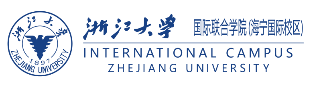 Conferences (Activities)Venue Use Confirmation Slip会议（活动）名称联系人/电话联系人/电话会议（活动）时间会议（活动）地点会议（活动）地点会议（活动）地点会议（活动）主办单位会议活动承办单位会议活动承办单位会议活动承办单位参会人数车辆数车辆数车辆数经费支出清单经费支出清单经费支出清单经费支出清单经费支出清单经费支出清单经费支出清单经费支出清单项目名称单  价（元）数  量数  量金  额金  额备  注备  注场地费场地费场地费茶水类茶水类人员服务费人员服务费制作费制作费其  他其  他其  他费用总计（大写）：                            ¥费用总计（大写）：                            ¥费用总计（大写）：                            ¥费用总计（大写）：                            ¥费用总计（大写）：                            ¥费用总计（大写）：                            ¥费用总计（大写）：                            ¥费用总计（大写）：                            ¥用户签字：                                    日期：用户签字：                                    日期：用户签字：                                    日期：用户签字：                                    日期：用户签字：                                    日期：用户签字：                                    日期：用户签字：                                    日期：用户签字：                                    日期：ConferenceContact/TelContact/TelTimeVenueVenueVenueHostOrganizerOrganizerOrganizerAttendanceVehicle NumberVehicle NumberVehicle NumberExpenditure ChecklistExpenditure ChecklistExpenditure ChecklistExpenditure ChecklistExpenditure ChecklistExpenditure ChecklistExpenditure ChecklistExpenditure ChecklistItemsunit price/RMBquantityquantityAmount/RMBAmount/RMBremarksremarksVenue FeeVenue FeeBeverage FeeBeverage FeeService FeeService FeeProduction FeeProduction FeeOther feesOther feesTotal amount(in capital）：                            ¥Total amount(in capital）：                            ¥Total amount(in capital）：                            ¥Total amount(in capital）：                            ¥Total amount(in capital）：                            ¥Total amount(in capital）：                            ¥Total amount(in capital）：                            ¥Total amount(in capital）：                            ¥Signature：                                    Date：Signature：                                    Date：Signature：                                    Date：Signature：                                    Date：Signature：                                    Date：Signature：                                    Date：Signature：                                    Date：Signature：                                    Date：